Σ.Ι.Σ.Α.Μ.  N.M.Σ Υ Λ Λ Ο Γ Ο Σ    Ι Δ Ι Ο Κ Τ Η Τ Ω Ν  Σ Υ Ν Ε Ρ Γ Ε Ι Ω Ν                    Α Υ Τ/Τ Ω Ν   &   Μ Ο Τ Ο Σ Ι Κ Λ Ε Τ Ω Ν  Ν. Μ Α Γ Ν Η Σ Ι ΑΣ             Μικρασιατώv 76 - Βασσάνη, 383 33,  ΒΟΛΟΣ, Τηλ. & FAX : 2421039719       Email: info@sisam.gr,  www.sisam.gr	                                                                                   Αρ.πρ.:  6261 /22092017                                                                                              Ημ/νια :   22  / 09  /2017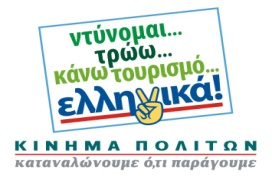 Ενημερωτικό σημείωμα             Αγαπητέ συνάδελφε, 1. Επειδή οι εξελίξεις τρέχουν με πολύ γρήγορους ρυθμούς όπως, η παραγωγή των αποβλήτων της κάθε επιχείρησης, οι συμβάσεις τις οποίες απαιτείται να έχει η κάθε επιχείρηση (αναλόγως τη δραστηριότητα που ασκεί ο καθένας) και η υποχρεωτική  πλέον εγγραφή, καταχώρηση και υποβολή Ετήσιας Έκθεσης Παραγωγού Αποβλήτων ηλεκτρονικά στο Υπουργείο Περιβάλλοντος και Ενέργειας,  η οποία θα υποβάλλεται κάθε χρόνο έως 28 Φεβρουαρίου για το προηγούμενο έτος, καλό θα ήταν, όλοι, να συμμετέχετε στις Γενικές Συνελεύσεις του Συλλόγου μας, για να ενημερώνεστε για οτιδήποτε νεότερο προκύπτει. Τα μέλη του Διοικητικού Συμβουλίου, εκπροσωπούν όλα τα μέλη του Συλλόγου και για να  γνωρίζουν τους προβληματισμούς, προτάσεις και απόψεις που πιθανώς έχετε,  μόνο μέσω της συλλογικότητας, όπως γνωρίζετε, μπορούν να παρθούν σωστές αποφάσεις   και να υπάρξουν και τα επιθυμητά αποτελέσματα. Γι’ αυτό και σας επισυνάπτουμε μαζί με το Ενημερωτικό Σημείωμα, ένα φάκελο απαντητικό και μία σελίδα Α4 στην οποία αναγράφονται κάποιες προτάσεις τις οποίες πιθανώς θα θέλατε να τσεκάρετε ή να συμπληρώσετε. Έπειτα ο φάκελος αυτός περιμένουμε να μας επιστραφεί στο Σύλλογο εφόσον θα είναι με πληρωμένο τέλος, μετά τη Γενική Συνέλευση, έτσι ώστε στη Γενική Συνέλευση που έχει προγραμματιστεί να γίνει στις 17 Οκτωβρίου 2017, ημέρα Τρίτη και ώρα 18:30 το απόγευμα,  στην αίθουσα του Συνεταιριστικού Ι. ΚΤΕΟ Βόλου, να συζητηθούν οι όποιες προτάσεις έχετε να κάνετε και να ξέρουμε που πρέπει σαν Διοικητικό να εστιάσουμε και να έχουμε μία άμεση επίλυση του προβληματισμού που μας καταθέτετε.  Εάν δεν ανταποκριθείτε από την πλευρά σας το Δ.Σ. δεν θα μπορέσει να σας βοηθήσει. 2. Επειδή ο Σύλλογος θα προχωρήσει σε αναβάθμιση και ανακατασκευή του Site, θα θέλαμε να μας ενημερώσετε ποιοι ενδιαφέρεστε να μπείτε, για προβολή της επιχείρησης σας, στην ιστοσελίδα, με κόστος 50,00€ το χρόνο. 3. Για να μπορέσετε να ψηφίσετε στις εκλογές του Επιμελητηρίου, όπου ο Σύλλογος μας κατεβαίνει με υποψήφιο Πρόεδρο Επιμελητηρίου τον κ. Τρύφωνα Πλαστάρα, θα πρέπει να είστε οικονομικά τακτοποιημένοι για το όλο το έτος 2016 που πέρασε και να τις εξοφλήσετε έως 31/10/2017.  Περιμένουμε την θετική ανταπόκριση και στήριξη σας. Με εκτίμησηΓΙΑ ΤΟ Δ.Σ.                               Ο ΠΡΟΕΔΡΟΣ	Ο Γ. ΓΡΑΜΜΑΤΕΑΣ                           ΜΠΑΡΜΠΑΚΟΣ Γ.                                       ΠΛΟΥΜΙΣΤΟΣ Ν. 